KÉRELEMtárs-témavezető megbízásának engedélyezéséreDoktorandusz neve: ……………………………………..………… Évfolyam: ……………Doktori iskola: …………………………………………………………………………………Kutatási téma: ………………………………………………………………………………… ……………………………………………………………………………………………………………………………………………………………………………………………............Témavezető neve: …………………………………………………………………………….Munkahely: …………………………………………………………………………………… ………………………………………………………………………………………………....Kutatási terület: ………………………………………………………………………………. ………………………………………………………………………………………………....A megbízni kívánt társ-témavezető neve: ……………………………………………………Munkahely: …………………………………………………………………………………… ………………………………………………………………………………………………....Doktori iskola, amelyben akkreditált témavezető: …………………………………………… ………………………………………………………………………………………………....Kutatási terület: ………………………………………………………………………………. ………………………………………………………………………………………………....Indoklás: ……………………………………………………………………………………… ………………………………………………………………………………………………....………………………………………………………………………………………………....………………………………………………………………………………………………....………………………………………………………………………………………………....………………………………………………………………………………………………....………………………………………………………………………………………………....………………………………………………………………………………………………....………………………………………………………………………………………………....Dátum: …………………………………….	…………………………	…………………………	…………………………	doktorandusz	témavezető	társ-témavezetőA kérelmet támogatom / nem támogatom.…………………………………….doktori iskola vezetőA kérelmet a tudományterületi DT támogatja / nem támogatja.…………………………………….DT elnökAz EDHT a társ-témavezető megbízásához hozzájárul / nem járul hozzá.Dátum: …………………………………..…………………………………….EDHT elnök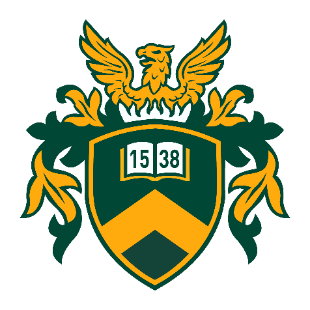 DEBRECENI EGYETEMÁltalános Orvostudományi KarKlinikai Orvostudományi Doktori Iskola